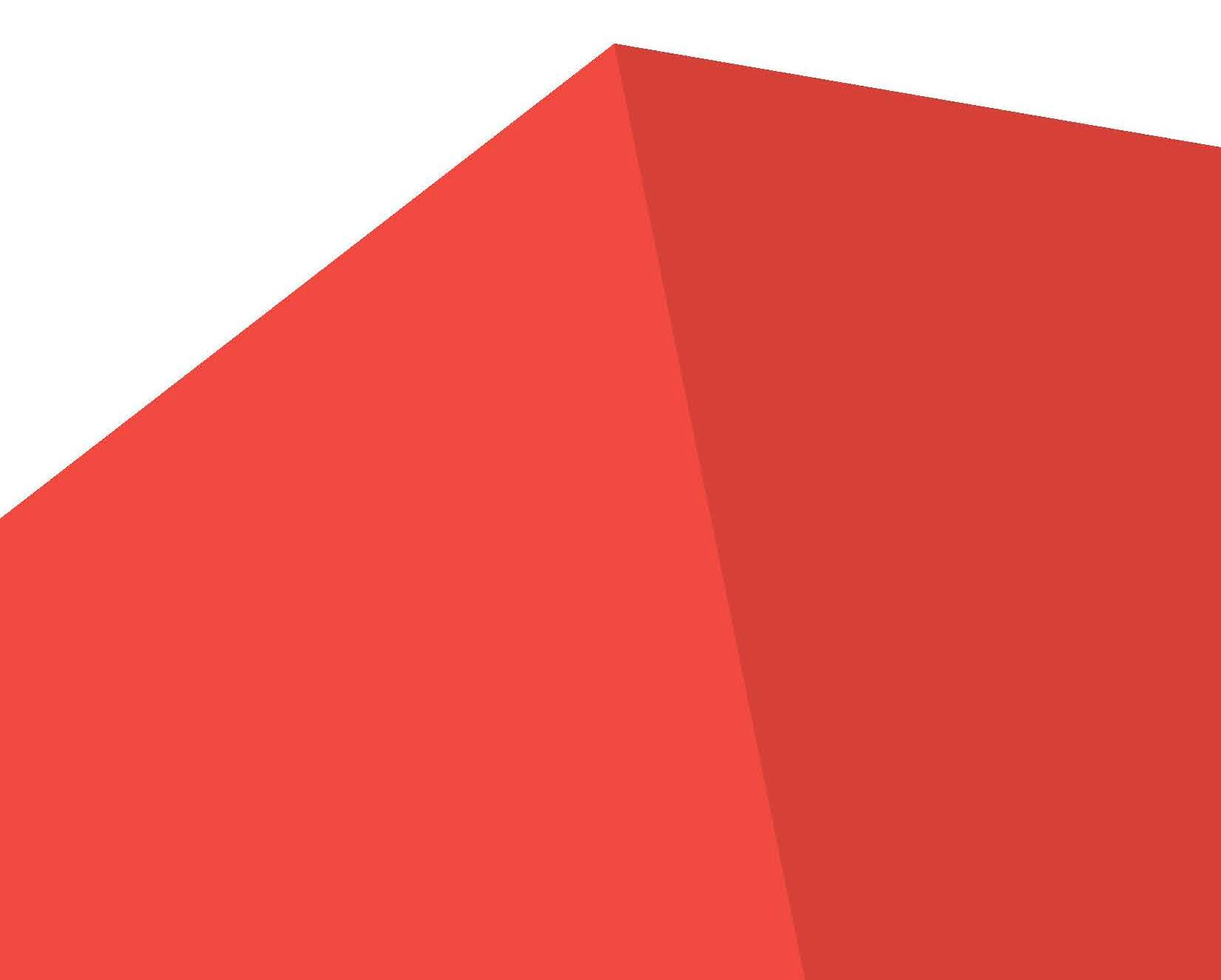 VII Открытый региональный чемпионат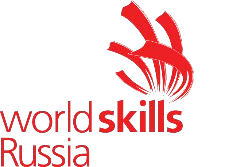 «Молодые профессионалы» (WorldSkills Russia)Смоленской области - 2022СОГЛАСОВАНОМенеджер компетенцииЕ.Н. Зуева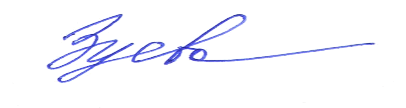 10.01.2022ИНСТРУКЦИЯ ПО ТЕХНИКЕ БЕЗОПАСНОСТИ И ОХРАНЕ ТРУДАкомпетенции ДОКУМЕНТАЦИОННОЕ ОБЕСПЕЧЕНИЕ УПРАВЛЕНИЯ ИАРХИВОВЕДЕНИЕ(ПРЕЗЕНТАЦИОННАЯ)Комплект документов по охране труда компетенции«Документационное обеспечение управления и архивоведение» ОглавлениеПРОГРАММА ИНСТРУКТАЖА ПО ОХРАНЕ ТРУДА И ТЕХНИКЕ БЕЗОПАСНОСТИОбщие сведения о месте проведения конкурса, расположение компетенции, время трансфера до места проживания, расположение транспорта для площадки, особенности питания участников и экспертов, месторасположение санитарно-бытовых помещений, питьевой воды. Медицинского пункта, аптечки первой помощи, средств первичного пожаротушения.Конкурсная площадка по компетенции Т3 «Документационное обеспечение управления и архивоведение» расположена в областном государственном бюджетном профессиональном образовательном учреждении «Смоленская областная технологическая академия» и находится по адресу: г.Смоленск,    ул.Попова, д. 40/2. В соответствии с Планом застройки компетенции Т 3, конкурсная площадка находится на 4 этаже в кабинете № 401.2. Время начала и окончания проведения конкурсных заданий, нахождение посторонних лиц на площадке.До места проведения конкурса участники и эксперты добираются самостоятельно, трансфер не предусмотрен.Время начала и окончания проведения конкурсных заданий соответствует Skill Management Plan согласованному с менеджером компетенции. Нахождение посторонних лиц на площадке допускается только с разрешения главного эксперта.3. Контроль требований охраны труда участниками и экспертами. Штрафные баллы за нарушения требований охраны труда. 4. Вредные и опасные факторы во время выполнения конкурсных заданий и нахождения на территории проведения конкурса. 5. Общие обязанности участника и экспертов по охране труда, общие правила поведения во время выполнения конкурсных заданий и на территории. 6. Основные требования санитарии и личной гигиены. 7. Средства индивидуальной и коллективной защиты, необходимость их использования.8. Порядок действий при плохом самочувствии или получении травмы. Правила оказания первой помощи.9. Действия при возникновении чрезвычайной ситуации, ознакомление со схемой эвакуации и пожарными выходами. Местонахождение санитарно-бытовых помещений: 3-й и 4-й этаж. Кулер с питьевой водой и огнетушитель располагаются  на конкурсной площадке, в общей зоне участников.  Медицинский пункт находится в общежитии академии по адресу ул.Попова. д.40/2, расположенном рядом со зданием академии на 1 этаже, путь по указателю. Аптечка первой помощи находится на конкурсной площадке. Столовая – 1 этаж, по указателю. Комната экспертов (кабинет 405), комната участников (кабинет 402), брифинг зона (кабинет 404) склад  также располагаются на 4 этаже здания.Здание и помещения академии оборудованы автоматической системой голосового оповещения при пожаре, в коридорах вывешены планы эвакуации с указанием действий при пожаре и местом нахождения первичных средств пожаротушения. Здание имеет 2 эвакуационных выхода через лестничные пролеты непосредственно наружу. Ближайший выход находится справа по коридору от конкурсной площадки, он ведет по лестничному пролету на первый этаж здания и затем на улицу. План эвакуации размещен на стене по центру в общей рекреации 4 этажа (Рисунок 1).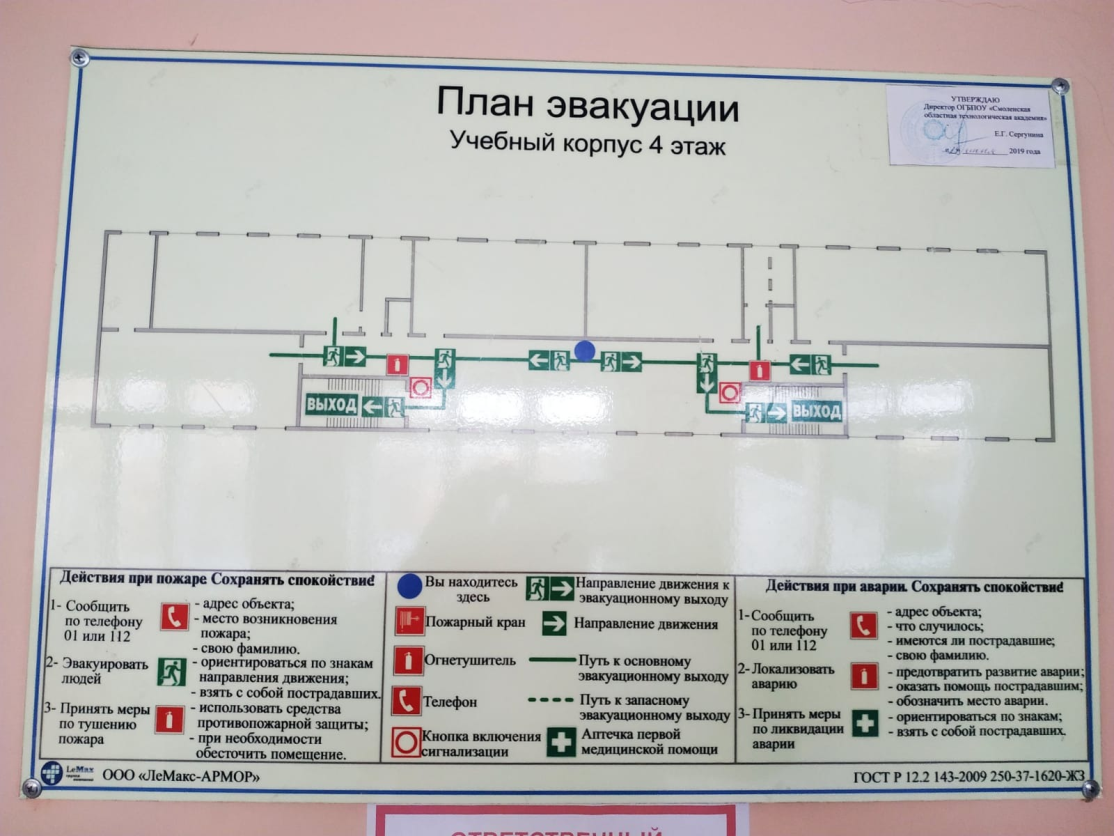 Рисунок 1- План эвакуацииВозможность посещения площадки гостями будет завесить от эпидемиологической ситуации и особых распоряжений Губернатора Смоленской области. Все посетители, гости, и участники чемпионата обязаны соблюдать масочный режим, правила техники безопасности, охраны труда и окружающей среды. Ответственное лицо по технике безопасности и охране труда осуществляет проверку условий соблюдения правил техники безопасности и охраны труда.Несоблюдение норм техники безопасности и соответствующих инструкций может привести к потере баллов.Продолжительное или многократное нарушение норм техники безопасности может привести к временному или окончательному отстранению конкурсантов от участия в Чемпионате. Решение об отстранении участника должно быть оформлено соответствующим протоколом с подписью Инспектора по технике безопасности и Главного эксперта конкурсной площадки. К протоколу должны быть приложены доказательства нарушения правил техники безопасности, охраны здоровья и окружающей среды в виде фото/видео материалов либо показаний свидетелей.ИНСТРУКЦИЯ ПО ОХРАНЕ ТРУДА ДЛЯ УЧАСТНИКОВОбщие требования охраны трудаДля участников от 14 до 18 лет1.1. К участию в конкурсе, под непосредственным руководством Экспертов Компетенции «Документационное обеспечение управления и архивоведение» по стандартам «WorldSkills» допускаются участники в возрасте от 14 до 18 лет:прошедшие инструктаж по охране труда по «Программе инструктажа по охране труда и технике безопасности»;ознакомленные с инструкцией по охране труда;имеющие необходимые навыки по эксплуатации инструмента, приспособлений совместной работы на оборудовании;не имеющие противопоказаний к выполнению конкурсных заданий по состоянию здоровья.Для участников старше 18 летК самостоятельному выполнению конкурсных заданий в Компетенции «Документационное обеспечение управления и архивоведение» по стандартам «WorldSkills» допускаются участники не моложе 18 летпрошедшие инструктаж по охране труда по «Программе инструктажа по охране труда и технике безопасности»;ознакомленные с инструкцией по охране труда;имеющие необходимые навыки по эксплуатации инструмента, приспособлений совместной работы на оборудовании;не имеющие противопоказаний к выполнению конкурсных заданий по состоянию здоровья.В процессе выполнения конкурсных заданий и нахождения на территории и в помещениях места проведения конкурса, участник обязан четко соблюдать:инструкции по охране труда и технике безопасности;не заходить за ограждения и в технические помещения;соблюдать личную гигиену;принимать пищу в строго отведенных местах;самостоятельно	использовать	инструмент	и	оборудование, разрешенное к выполнению конкурсного задания;Участник	для	выполнения	конкурсного	задания	использует инструмент:Участник	для	выполнения	конкурсного	задания	использует оборудование:При работе на персональном компьютере и копировально- множительной технике на участника могут воздействовать следующие вредные и (или) опасные производственные факторы:электрический ток;статическое электричество, образующееся в результате трения движущейся бумаги с рабочими механизмами, а также при некачественном заземлении аппаратов;шум, обусловленный конструкцией оргтехники; Физические:режущие и колющие предметы: ножницы, шило, игла; Химические:химические вещества, выделяющиеся при работе оргтехники; Психологические:чрезмерное напряжение внимания;стрессовая ситуация в новой обстановке, повышенная ответственность;зрительное перенапряжение при работе с ПК.Применяемые во время выполнения конкурсного задания средства индивидуальной защиты: маски, перчаткиЗнаки	безопасности,	используемые	на	рабочем	месте,	для обозначения присутствующих опасностей:- 220vПри несчастном случае пострадавший или очевидец несчастного случая обязан немедленно сообщить о случившемся Экспертам.В помещении комнаты экспертов находится аптечка первой помощи, укомплектованная изделиями медицинского назначения, ее необходимоиспользовать для оказания первой помощи, самопомощи в случаях получения травмы.В случае возникновения несчастного случая или болезни участника, об этом немедленно уведомляются Главный эксперт, Лидер команды и Эксперт. Главный эксперт принимает решение о назначении дополнительного времени для участия. В случае отстранения участника от дальнейшего участия в Чемпионате ввиду болезни или несчастного случая, он получит баллы за любую завершенную работу.Вышеуказанные случаи подлежат обязательной регистрации в Форме регистрации несчастных случаев и в Форме регистрации перерывов в работе.Участники, допустившие невыполнение или нарушение инструкции по охране труда, привлекаются к ответственности в соответствии с Регламентом WorldSkills Russia.Несоблюдение участником норм и правил ОТ и ТБ ведет к потере баллов. Постоянное нарушение норм безопасности может привести к временному или перманентному отстранению аналогично апелляции.2.Требования охраны труда перед началом работыПеред началом работы участники должны выполнить следующее:В день С-1, все участники должны ознакомиться с инструкцией по технике безопасности, с планами эвакуации при возникновении пожара, местами расположения санитарно-бытовых помещений, медицинскими кабинетами, питьевой воды, подготовить рабочее место в соответствии с Техническим описанием компетенции.По окончании ознакомительного периода, участники подтверждают свое ознакомление со всеми процессами, подписав лист прохождения инструктажа по работе на оборудовании по форме,определенной Оргкомитетом.Подготовить рабочее место:включить и проверить работу оборудованияпроверить работу программного обеспечения;разместить канцелярские принадлежности и настольную лампу;Подготовить	инструмент	и	оборудование,	разрешенное	к самостоятельной работе:Инструмент и оборудование, не разрешенное к самостоятельному использованию, к выполнению конкурсных заданий подготавливает уполномоченный Эксперт, участники могут принимать посильное участие в подготовке под непосредственным руководством и в присутствии Эксперта.В день проведения конкурса, изучить содержание и порядок проведения модулей конкурсного задания, а также безопасные приемы их выполнения. Проверить пригодность инструмента и оборудования визуальным осмотром.Привести в порядок одежду и обувь: застегнуть обшлага рукавов, заправить одежду и застегнуть ее, прибрать длинные волосы.Ежедневно, перед началом выполнения конкурсного задания, в процессе подготовки рабочего места:осмотреть и привести в порядок рабочее место, средства индивидуальной защиты;убедиться в достаточности освещенности;проверить (визуально) правильность подключения инструмента и оборудования в электросеть;проверить правильность установки стола, стула, положения оборудования и инструмента, при необходимости, обратиться к эксперту для устранения неисправностей в целях исключения неудобных поз и длительных напряжений тела.Подготовить необходимые для работы материалы, приспособления, канцелярские принадлежности и разложить их на свои места, убрать с рабочего стола все лишнее.Участнику запрещается приступать к выполнению конкурсного задания при обнаружении неисправности инструмента или оборудования. О замеченных недостатках и неисправностях немедленно сообщить Эксперту и до устранения неполадок к конкурсному заданию не приступать.3. Требования охраны труда во время работыПри выполнении конкурсных заданий участнику необходимо соблюдать требования безопасности при использовании инструмента и оборудования:При выполнении конкурсных заданий и уборке рабочих мест:-необходимо быть внимательным, не отвлекаться посторонними разговорами и делами, не отвлекать других участников; -соблюдать настоящую инструкцию; - соблюдать правила эксплуатации оборудования, механизмов и инструментов, не подвергать их механическим ударам, не допускать падений; - поддерживать порядок и чистоту на рабочем месте; - рабочий инструмент располагать таким образом, чтобы исключалась возможность его скатывания и падения; - выполнять конкурсные задания только исправным инструментом.При неисправности инструмента и оборудования – прекратить выполнение конкурсного задания и сообщить об этом Эксперту, а в его отсутствие заместителю главного Эксперта.3.4. Продолжительность непрерывной работы с персональным компьютером и другой оргтехникой без регламентированного перерыва не должна превышать 2-х часов. Через каждый час работы следует делать перерыв.4. Требования охраны труда в аварийных ситуацияхПри обнаружении неисправности в работе электрических устройств, находящихся под напряжением (повышенном их нагреве, появления искрения, запаха гари, задымления и т.д.), участнику следует немедленно сообщить о случившемся Экспертам. Выполнение конкурсного задания продолжить только после устранения возникшей неисправности.В случае возникновения у участника плохого самочувствия или получения травмы сообщить об этом эксперту.При поражении участника электрическим током немедленно отключить электросеть, оказать первую помощь (самопомощь) пострадавшему, сообщить Эксперту, при необходимости обратиться к врачу.При несчастном случае или внезапном заболевании необходимо в первую очередь отключить питание электрооборудования, сообщить о случившемся Экспертам, которые должны принять мероприятия по оказанию первой помощи пострадавшим, вызвать скорую медицинскую помощь, при необходимости отправить пострадавшего в ближайшее лечебное учреждение.При возникновении пожара необходимо немедленно оповестить Главного эксперта и экспертов. При последующем развитии событий следует руководствоваться указаниями Главного эксперта или эксперта, заменяющего его. Приложить усилия для исключения состояния страха и паники.При обнаружении очага возгорания на конкурсной площадке необходимо любым возможным способом постараться загасить пламя в "зародыше" с обязательным соблюдением мер личной безопасности.При возгорании одежды попытаться сбросить ее. Если это сделать не удается, упасть на пол и, перекатываясь, сбить пламя; необходимо накрыть горящую одежду куском плотной ткани, облиться водой, запрещается бежатьбег только усилит интенсивность горения.В загоревшемся помещении не следует дожидаться, пока приблизится пламя. Основная опасность пожара для человека – дым. При наступлениипризнаков удушья лечь на пол и как можно быстрее ползти в сторону эвакуационного выхода.При обнаружении взрывоопасного или подозрительного предмета не подходите близко к нему, предупредите о возможной опасности находящихся поблизости экспертов или обслуживающий персонал.При происшествии взрыва необходимо спокойно уточнить обстановку и действовать по указанию экспертов, при необходимости эвакуации возьмите с собой документы и предметы первой необходимости, при передвижении соблюдайте осторожность, не трогайте поврежденные конструкции, оголившиеся электрические провода. В разрушенном или поврежденном помещении не следует пользоваться открытым огнем (спичками, зажигалками и т.п.).5.Требование охраны труда по окончании работПосле окончания работ каждый участник обязан:Привести в порядок рабочее место.Отключить инструмент и оборудование от сети.Инструмент убрать в специально предназначенное для хранений место.Сообщить эксперту о выявленных во время выполнения конкурсных заданий неполадках и неисправностях оборудования и инструмента, и других факторах, влияющих на безопасность выполнения конкурсного задания.ИНСТРУКЦИЯ ПО ОХРАНЕ ТРУДА ДЛЯ ЭКСПЕРТОВОбщие требования охраны трудаК работе в качестве эксперта Компетенции «Документационное обеспечение управления и архивоведение» допускаются Эксперты,прошедшие специальное обучение и не имеющие противопоказаний по состоянию здоровья.Эксперт с особыми полномочиями, на которого возложена обязанность за проведение инструктажа по охране труда, должен иметь действующие удостоверение «О проверке знаний требований охраны труда».В процессе контроля выполнения конкурсных заданий и нахождения на территории и в помещениях конкурсной площадки Эксперт обязан четко соблюдать:инструкции по охране труда и технике безопасности;правила пожарной безопасности, знать места расположения первичных средств пожаротушения и планов эвакуации.расписание и график проведения конкурсного задания, установленные режимы труда и отдыха.При работе на персональном компьютере и копировально- множительной технике на Эксперта могут воздействовать следующие вредные и (или) опасные производственные факторы:электрический ток;статическое электричество, образующееся в результате трения движущейся бумаги с рабочими механизмами, а также при некачественном заземлении аппаратов;шум, обусловленный конструкцией оргтехники;При наблюдении за выполнением конкурсного задания участниками на Эксперта могут воздействовать следующие вредные и (или) опасные производственные факторы:Физические:-режущие и колющие предметы (ножницы, шило, игла); Химические:химические вещества, выделяющиеся при работе оргтехники; Психологические:-чрезмерное напряжение внимания, усиленная нагрузка на зрение;зрительное перенапряжение при работе с ПК.стрессовая ситуация, обусловленная повышенной ответственностью.Применяемые во время выполнения конкурсного задания средства индивидуальной защиты: маски, перчаткиЗнаки безопасности и указатели, используемые на рабочих местах участников, для обозначения присутствующих опасностей:- 220VОгнетушитель	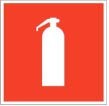 Указатель выхода	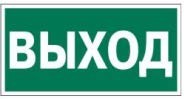 Указатель запасного выхода	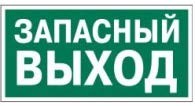 Аптечка первой медицинской помощи	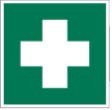 Запрещается курить	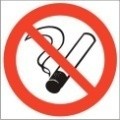 При несчастном случае пострадавший или очевидец несчастного случая обязан немедленно сообщить о случившемся Главному Эксперту.В помещении Экспертов Компетенции «Документационное обеспечение управления и архивоведение» находится аптечка первой помощи, укомплектованная изделиями медицинского назначения, ее необходимо использовать для оказания первой помощи, самопомощи в случаях получения травмы.В случае возникновения несчастного случая или болезни Эксперта, об этом немедленно уведомляется Главный эксперт.Эксперты, допустившие невыполнение или нарушение инструкции по охране труда, привлекаются к ответственности в соответствии с Регламентом WorldSkills Russia, а при необходимости согласно действующему законодательству.2.Требования охраны труда перед началом работыПеред началом работы Эксперты должны выполнить следующее:В день С-1 эксперт с особыми полномочиями, ответственный за охрану труда, обязан провести подробный инструктаж по «Программе инструктажа по охране труда и технике безопасности», ознакомить экспертов и участников с инструкцией по технике безопасности, с планами эвакуации при возникновении пожара, с местами расположения санитарно-бытовых помещений, медицинскими кабинетами, питьевой воды, проконтролировать подготовку рабочих мест участников в соответствии с Техническим описанием компетенции. Проверить одежду, обувь, средства индивидуальной защиты (маски, перчатки).Ежедневно, перед началом выполнения конкурсного задания участниками конкурса, Эксперт с особыми полномочиями проводит инструктаж по охране труда, Эксперты контролируют процесс подготовкирабочего места участниками, и принимают участие в подготовке рабочих мест участников в возрасте моложе 18 лет.Ежедневно, перед началом работ на конкурсной площадке и в помещении экспертов необходимо:           - осмотреть рабочие места экспертов и участников;-привести в порядок рабочее место эксперта;-проверить правильность подключения оборудования в электросеть;осмотреть инструмент и оборудование участников в возрасте до 18 лет, участники старше 18 лет осматривают самостоятельно инструмент и оборудование.Подготовить необходимые для работы материалы, приспособления, и разложить их на свои места, убрать с рабочего стола все лишнее.Эксперту запрещается приступать к работе при обнаружении неисправности оборудования. О замеченных недостатках и неисправностях немедленно сообщить Техническому Эксперту и до устранения неполадок к работе не приступать.3. Требования охраны труда во время работыПри выполнении работ по оценке конкурсных заданий на персональном компьютере и другой оргтехнике, значения визуальных параметров должны находиться в пределах оптимального диапазона.Изображение на экранах видеомониторов должно быть стабильным, ясным и предельно четким, не иметь мерцаний символов и фона, на экранах не должно быть бликов и отражений светильников, окон и окружающих предметов.Суммарное время непосредственной работы с персональным компьютером и другой оргтехникой в течение конкурсного дня должно быть не более 6 часов.Продолжительность непрерывной работы с персональным компьютером и другой оргтехникой без регламентированного перерыва не должнапревышать 2-х часов. Через каждый час работы следует делать регламентированный перерыв продолжительностью 10-15 мин.Во избежание поражения током запрещается:прикасаться к задней панели персонального компьютера и другой оргтехники, монитора при включенном питании;допускать попадания влаги на поверхность монитора, рабочую поверхность клавиатуры, дисководов, принтеров и других устройств;производить самостоятельно вскрытие и ремонт оборудования;переключать разъемы интерфейсных кабелей периферийных устройств при включенном питании;загромождать верхние панели устройств бумагами и посторонними предметами;допускать попадание влаги на поверхность системного блока (процессора), монитора, рабочую поверхность клавиатуры, дисководов, принтеров и др. устройств;При выполнении модулей конкурсного задания участниками, Эксперту необходимо быть внимательным, не отвлекаться посторонними разговорами и делами без необходимости, не отвлекать других Экспертов и участников.Эксперту во время работы с оргтехникой:обращать внимание на символы, высвечивающиеся на панели оборудования, не игнорировать их;не снимать крышки и панели, жестко закрепленные на устройстве. В некоторых компонентах устройств используется высокое напряжение илилазерное излучение, что может привести к поражению электрическим током или вызвать слепоту;не производить включение/выключение аппаратов мокрыми руками;не ставить на устройство емкости с водой, не класть металлические предметы;не эксплуатировать аппарат, если он перегрелся, стал дымиться, появился посторонний запах или звук;не эксплуатировать аппарат, если его уронили или корпус был поврежден;вынимать	застрявшие	листы	можно	только	после	отключения устройства из сети;-запрещается перемещать аппараты включенными в сеть;все работы по замене картриджей, бумаги можно производить только после отключения аппарата от сети;запрещается опираться на стекло оригиналодержателя, класть на него какие-либо вещи помимо оригинала;запрещается работать на аппарате с треснувшим стеклом;обязательно мыть руки теплой водой с мылом после каждой чистки картриджей, узлов и т.д.;просыпанный тонер, носитель немедленно собрать пылесосом или влажной ветошью.Включение и выключение персонального компьютера и оргтехники должно проводиться в соответствии с требованиями инструкции по эксплуатации.Запрещается:устанавливать неизвестные системы паролирования и самостоятельно проводить переформатирование диска;иметь при себе любые средства связи;пользоваться любой документацией, кроме предусмотренной конкурсным заданием.При неисправности оборудования – прекратить работу и сообщить об этом Техническому эксперту, а в его отсутствие заместителю главного Эксперта.При наблюдении за выполнением конкурсного задания участниками Эксперту:передвигаться по конкурсной площадке не спеша, не делая резких движений, смотря под ноги;Требования охраны труда в аварийных ситуацияхПри обнаружении неисправности в работе электрических устройств, находящихся под напряжением (повышенном их нагреве, появления искрения, запаха гари, задымления и т.д.), Эксперту следует немедленно отключить источник электропитания и принять меры к устранению неисправностей, а также сообщить о случившемся Техническому Эксперту. Работу продолжать только после устранения возникшей неисправности.В случае возникновения зрительного дискомфорта и других неблагоприятных субъективных ощущений, следует ограничить время работы с персональным компьютером и другой оргтехникой, провести коррекцию длительности перерывов для отдыха или провести смену деятельности надругую, не связанную с использованием персонального компьютера и другой оргтехники.При поражении электрическим током немедленно отключить электросеть, оказать первую помощь (самопомощь) пострадавшему, сообщить Главному Эксперту, при необходимости обратиться к врачу.При несчастном случае или внезапном заболевании необходимо в первую очередь отключить питание электрооборудования, сообщить о случившемся Главному Эксперту.При возникновении пожара необходимо немедленно оповестить технического эксперта. При последующем развитии событий следует руководствоваться указаниями Главного эксперта или должностного лица, заменяющего его. Приложить усилия для исключения состояния страха и паники.При обнаружении очага возгорания на конкурсной площадке необходимо любым возможным способом постараться загасить пламя в "зародыше" с обязательным соблюдением мер личной безопасности.При возгорании одежды попытаться сбросить ее. Если это сделать не удается, упасть на пол и, перекатываясь, сбить пламя; необходимо накрыть горящую одежду куском плотной ткани, облиться водой, запрещается бежать бег только усилит интенсивность горения.В загоревшемся помещении не следует дожидаться, пока приблизится пламя. Основная опасность пожара для человека – дым. При наступлении признаков удушья лечь на пол и как можно быстрее ползти в сторону эвакуационного выхода.При обнаружении взрывоопасного или подозрительного не подходить близко к нему, предупредить о возможной опасности находящихся поблизости ответственных лиц.При происшествии взрыва необходимо спокойно уточнить обстановку и действовать по указанию должностных лиц, при необходимости эвакуации, эвакуировать участников и других экспертов с конкурсной площадки, взять с собой документы и предметы первой необходимости, при передвижении соблюдать осторожность, не трогать поврежденные конструкции, оголившиеся электрические провода. В разрушенном или поврежденном помещении не следует пользоваться открытым огнем (спичками, зажигалками и т.п.).5.Требование охраны труда по окончании работПосле окончания конкурсного дня Эксперт обязан:Отключить электрические приборы, оборудование, инструмент и устройства от источника питания.Привести в порядок рабочее место Эксперта и проверить рабочие места участников.Сообщить Техническому эксперту о выявленных во время выполнения конкурсных заданий неполадках и неисправностях оборудования, и других факторах, влияющих на безопасность труда.Наименование инструментаНаименование инструментаиспользует самостоятельноиспользует под наблюдением эксперта илиназначенного ответственного лица старше 18 лет:ДыроколФлеш-носительНожницыСтеплерШилоИгла для прошивки делНаименование оборудованияНаименование оборудованияиспользует самостоятельновыполняет конкурсное задание совместно с экспертом или назначенным лицом старше 18 лет:Персональный компьютерМногофункциональноеустройство (МФУ)Наименование инструмента или оборудованияПравила подготовки к выполнению конкурсного заданияПерсональный компьютер(ПК)Проверить исправность оборудования и приспособлений:- наличие защитных кожухов (в системном блоке);- исправность работы мыши и клавиатуры;- исправность цветопередачи монитора;- отсутствие розеток и/или иных проводов в зоне досягаемости;- скорость работы при полной загруженности ПК;- угол наклона экрана монитора, положения клавиатуры в целях исключения неудобных поз и длительных напряжений тела (монитор должен находиться на расстоянии не менее 50 см от глаз (оптимально 60-70 см);- следить за тем, чтобы вентиляционные отверстия устройств ничем не были закрыты.Включить, установить время загрузки информации, проверить программное обеспечение, редакторскую программу, доступ к справочно-правовой системе, разместить ПК на рабочем месте с учетом индивидуальных особенностейМногофункциональное устройство (МФУ)- Проверить синхронность работы ПК и МФУ;- совершить пробный запуск тестовой печати;- проверить наличие тонера и бумаги.- установить	лист с информацией, отсканировать, сохранить на рабочем столе.ЭлектробезопасностьИспользуйте шнур питания, поставляемый с МФУ.Подключайте шнур питания непосредственно к правильно заземленной розетке электропитания. Проверьте надежность подключения на обоих концах шнура. Если вы не знаете, заземлена ли розетка, попросите Эксперта проверить ее.Не используйте переходник с заземлением для подключения МФУ к розетке питания без контакта заземления.Не используйте удлинитель или сетевой разветвитель.Убедитесь, что МФУ подключен к розетке, обеспечивающей соответствующее напряжение питания и мощность. В случае необходимости обсудите с экспертом режимы питания МФУ.Не размещайте МФУ в таком месте, где на шнур питания могут по неосторожности наступить.Включить, установить бумагу, вывести на печать контрольный лист с информациейФлеш-носительПодключить к ПК, сохранить информацию на       флеш-носитель, проверить сохранность, переместить наПК, отключить от ПКЛоток для бумагиРазместить на рабочем столеКанцелярские принадлежности:	ручки,карандаши,	степлер,антистеплер,	дырокол, точилка, ножницыПроверить работоспособность и исправность канцелярских принадлежностей. Разместить на рабочем столе с учетом индивидуальных особенностейПапки:		регистратор, файловые,	скоросшиватель(картон/пластик)Проверить исправность и количество папок для выполнения модуля, разместить на рабочем местеНаименование инструмента/ оборудованияТребования безопасностиПерсональный компьютер (ПК)Не подключать/выключать самостоятельно в сеть, не работать влажными и мокрыми рукамиВо время работы:- необходимо аккуратно обращаться с проводами;- запрещается работать с неисправным компьютером;- нельзя заниматься очисткой компьютера, когда он находится под напряжением;- недопустимо самостоятельно проводить ремонт ПК и оргтехники при отсутствии специальных навыков;- нельзя располагать рядом с компьютером жидкости, а также работать с мокрыми руками;- необходимо следить, чтобы изображение на экранах видеомониторов было стабильным, ясным и предельно четким, не иметь мерцаний символов и фона, на экранах не должно быть бликов и отражений светильников, окон и окружающих предметов;- суммарное время непосредственной работы с персональным компьютером и другой оргтехникой в течение дня должно быть не более 6 часов;- запрещается прикасаться к задней панели персонального компьютера и другой оргтехники, монитора при включенном питании;- нельзя допускать попадание влаги на поверхность монитора, рабочую поверхность клавиатуры, дисководов и других устройств;- нельзя производить самостоятельно вскрытие и ремонт оборудования;- запрещается переключать разъемы интерфейсных кабелей периферийных устройств;- запрещается загромождение верхних панелей устройств бумагами и посторонними предметами.Многофункциональное устройство (МФУ)Не подключать/выключать самостоятельно в сеть, не работать влажными и мокрыми рукамиНе кладите предметы на шнур питания.Не закрывайте вентиляционные отверстия. Эти отверстия предотвращают перегрев МФУ.Не допускайте попадания в МФУ скобок и скрепок для бумаги.Не вставляйте никаких предметов в щели и отверстия МФУ. Контакт с высоким напряжением или короткое замыкание могут привести к возгоранию или поражению электрическим током.В случае возникновения необычного шума или запаха:Немедленно выключите МФУ.Выньте вилку шнура питания из розетки.Для устранения неполадок сообщите экспертуФлеш-носительНе работать влажными и мокрыми рукамиШило При выполнении конкурсных заданий с использованием шила необходимо:Перед началом работы убедиться в исправности инструмента;Правильно выбирать позицию во время работы, не наклоняться слишком низко, сохранять осанку и равновесие;Держать шило острием от себя;Работать шилом только на подкладной доске;Делая прокол, вращать ручку шила вправо и влево, постепенно увеличивая диаметр отверстия в документах;Быть осторожным и внимательным;После работы убрать шило в лоток.Игла При выполнении конкурсных заданий с использованием иглы запрещено:Брать иглу в рот или вкалывать в одежду;Использовать иглу для прошивки дел без предварительного прокола листов дела шилом;Оставлять иглу на рабочем месте без нитки;Отвлекаться во время работы с иглой.